Selection and approval of final sketches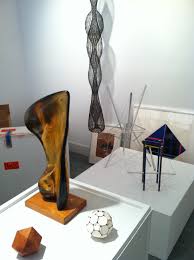 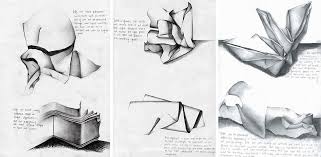 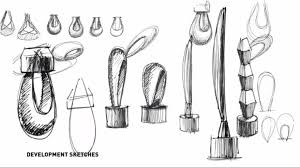 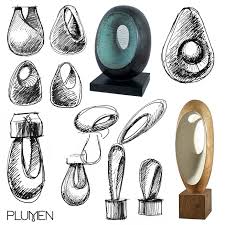 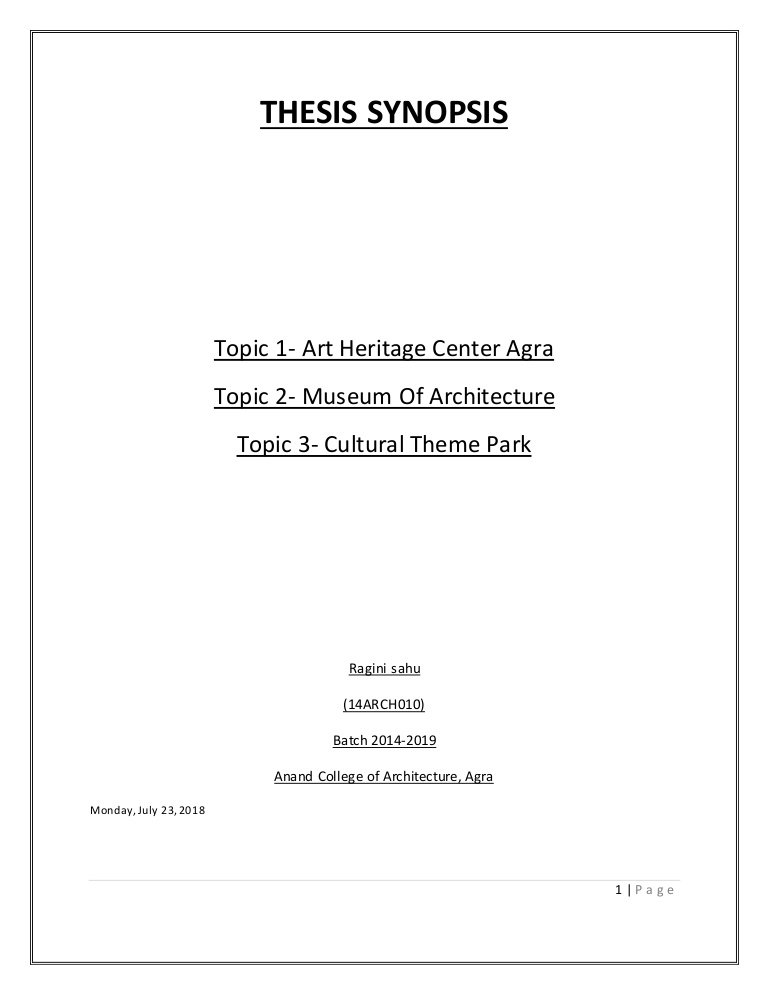 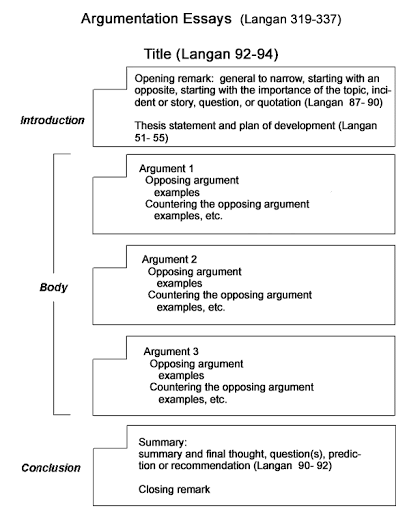 